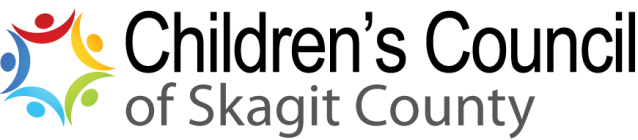 www.childrenscouncilofskagitcounty.orgMinutesDecember 12, 2018 ~ 8:30-10:00 am320 Pacific Place, Mount VernonWelcome and IntroductionsWe went around the room for introductions.Spotlight On…. Member Spotlight:  Nurse-Family Partnership, Jennifer Sass-WaltonJennifer showed a video highlighting the Nurse-Family Partnership programintervention to support families to meet health and wellness goalsthe right support at the right time makes all the differenceprogram lasts 2 ½ years—long term relationshipsBabyboxco.com: Jennifer showed an example and passed around the baby box university resources that come with the boxFeatured Spotlight: State of Children & Families, Erynn SendrickWent over highlights of the report and the one-pager Zoe created Lyndie will bring report to legislators for advocacy dayA productive discussion of data and measures ensuedReports: Board Report –Cate AndersonFirst1,000 Days, United Way & the Children’s Council have been working to come up with a common brandBright Beginnings, a brighter future for Skagit CountyEarly Intervention/ICC -Vanessa HagertyBirth-1:19, 1-2 year olds: 39, 2-3 year olds: 59 (117 total being served)Handed out documentationParent 2 Parent - Heather Milliren Heather distributed tip sheets for reducing holiday stressHave an escape plan to remove a child who is overstimulated from a situation (also use for adults--self-care)NWEL – Debra Peterson Still a lot unknown about future funding, hoping to have in person meeting soonWorking with outside consultant on sustainability and switching fiscal agentsConnections Conference Registration will open right after the new year Looking for sponsors for the conference this year; if you know of any let Lyndie know, will take any level of donationFirst 1,000 Days  – Kristen EkstranThey have assembled an implementation team for First 1,000 Days to build a strategy map starting in JanuaryKristen aims to get the large workgroup together quarterly in the next yearPopulation Health Trust – Kristen Ekstran The secure medicine return program will be coming mid-Feb to Skagit pharmacies. Kristen asked that we help create awareness about the programKristen also mentioned overdoses as notifiable condition, which is a new thingboard of health will now get notifications of overdoses to help target interventions Prenatal to 3/Oral Health Coalition/ABCD -Jennifer WaltonPrenatal to 3 network meets January 31open to anyone who wants to comeOral Health Coalition meets January 17 in the evening at the Korean BBQ in MVSkagit County Autism Partnership (SCAP) They met this morning, and they met last Friday with Skagit Pediatrics to get referral system betterSkagit County Child & Family Consortium (SCCFC) – Lyndie Case Meeting here next week on equity work.We went around the room for Agency Updates/Announcements and Professional Development Opportunities.Our next meeting is January 9, 2019.Beth Bermani, Secretary